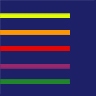 Ansuchen   um   SchülereinzelförderungBeilage: Lohn- bzw. Gehaltsbestätigung, nicht älter als drei MonateBei Selbständigen: zuletzt verfügbare Bilanz bzw. Einnahmen- / AusgabenrechnungUnterstützungen können laut Statuten nur Mitgliedern gewährt werden. Ein Beitritt ist jederzeit möglich. Hat Ihre Tochter / Ihr Sohn an der Schulveranstaltung nicht teilgenommen, muss dies dem Elternverein umgehend mitgeteilt werden. Bereits ausbezahlte Beträge müssen zurückgezahlt werden.
Der Elternverein kann nur vorab gestellte Anträge bewilligen und unterstützen, wir ersuchen dies zu berücksichtigen. Mit Ihrer Unterschrift erklären Sie, dass Sie für diese Schulveranstaltung keine andere Förderung in Anspruch genommen haben.FamiliennameFamiliennameFamiliennameVornameVornameVornameVornameVornameVornameKlasseAdresse und TelefonAdresse und TelefonAdresse und TelefonAdresse und TelefonAdresse und TelefonAdresse und TelefonAdresse und Telefone-maile-maile-mailSchulveranstaltung / schulbezogene Veranstaltung Schulveranstaltung / schulbezogene Veranstaltung Schulveranstaltung / schulbezogene Veranstaltung Schulveranstaltung / schulbezogene Veranstaltung TerminTerminTerminKostenKostenKostenName der MutterName der MutterName der MutterName der MutterName der MutterMonatliches Einkommen (bei Alleinerzieherinnen plus Alimente od. Waisenrenten)Monatliches Einkommen (bei Alleinerzieherinnen plus Alimente od. Waisenrenten)Monatliches Einkommen (bei Alleinerzieherinnen plus Alimente od. Waisenrenten)Monatliches Einkommen (bei Alleinerzieherinnen plus Alimente od. Waisenrenten)Monatliches Einkommen (bei Alleinerzieherinnen plus Alimente od. Waisenrenten)Name des VatersName des VatersName des VatersName des VatersName des VatersMonatliches Einkommen (bei Alleinerziehern plus Alimente od. Waisenrenten)Monatliches Einkommen (bei Alleinerziehern plus Alimente od. Waisenrenten)Monatliches Einkommen (bei Alleinerziehern plus Alimente od. Waisenrenten)Monatliches Einkommen (bei Alleinerziehern plus Alimente od. Waisenrenten)Monatliches Einkommen (bei Alleinerziehern plus Alimente od. Waisenrenten)Weiters zu versorgende AngehörigeNameNameNameNameAlterAlterTätigkeitTätigkeitTätigkeitWeiters zu versorgende AngehörigeWeiters zu versorgende AngehörigeWeiters zu versorgende AngehörigeWeiters zu versorgende AngehörigeBegründung des AnsuchensBankverbindung für die Überweisung der FörderungBankverbindung für die Überweisung der FörderungBankverbindung für die Überweisung der FörderungBankverbindung für die Überweisung der FörderungBankverbindung für die Überweisung der FörderungBankverbindung für die Überweisung der FörderungBankverbindung für die Überweisung der FörderungBankverbindung für die Überweisung der FörderungBankverbindung für die Überweisung der FörderungBankverbindung für die Überweisung der FörderungKontoinhaberKontoinhaberIBAN 
IBAN 
IBAN 
IBAN 
BankinstitutBankinstitutBIC
BIC
Datum des AntragesDatum des AntragesDatum des AntragesUnterschrift des AntragstellersUnterschrift des AntragstellersUnterschrift des AntragstellersUnterschrift des AntragstellersUnterschrift des AntragstellersUnterschrift des AntragstellersUnterschrift des Antragstellers